Российская  Федерация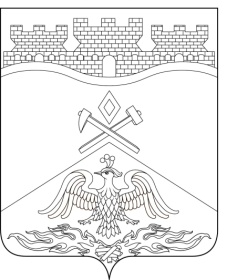           Ростовская  область          г о р о д   Ш а х т ы  ГОРОДСКАЯ ДУМА                РЕШЕНИЕ № 148                11-го  заседания городской Думы города  ШахтыПринято 28 июля 2016 года Об отчете о деятельности полиции Управления Министерства внутренних дел Российской Федерации по городу Шахты за I-ое полугодие 2016 годаВ соответствии с частью 3 статьи 8 Федерального закона от  7.02.2011 №3-ФЗ «О полиции», Приказом Министерства внутренних дел Российской Федерации от 30.08.2011 №175 «Об организации и проведении отчетов должностных лиц территориальных органов МВД России» и разделом VI6 Регламента городской Думы города Шахты, утвержденного решением городской Думы от  22.12.2005 №139, городская Дума города Шахтырешила:Отчет о деятельности полиции Управления Министерства внутренних дел Российской Федерации по городу Шахты за I-ое полугодие 2016 года принять к сведению (отчет прилагается).Рекомендовать Управлению Министерства внутренних дел Российской Федерации по городу Шахты (А.М. Фетисов):активизировать работу, направленную на снижение уровня теневой экономики, в том числе в секторе реализации алкогольной продукции;с целью профилактики преступлений и правонарушений на территории города Шахты рассмотреть возможность усиления работы по борьбе с незаконным оборотом наркотиков, в том числе по увеличению выявления случаев распространения наркотических средств;принять меры по обеспечению безопасности дорожного движения с целью сокращения смертности и травматизма в результате дорожно-транспортных происшествий;выработать систему взаимодействия с Администрацией города Шахты по обеспечению контроля за соблюдением правил перевозок, в том числе за перегрузом транспортных средств и перевозкой сыпучих грузов;повышать уровень взаимодействия с гражданским обществом, привлекая к охране общественного порядка конный взвод казачьей дружины города Шахты и широко используя помощь народной дружины в обеспечении общественной безопасности;поддерживать правопорядок в городе Шахты в ходе избирательной кампании по выборам депутатов Государственной Думы Федерального собрания Российской Федерации VII созыва и непосредственно в день голосования. Уделить особое внимание недопущению провокаций и беспорядков в ходе проведения кандидатами публичных акций.Направить настоящее решение в Управление Министерства внутренних дел Российской Федерации по городу Шахты Ростовской области.Опубликовать настоящее решение в средствах массовой информации.Настоящее решение вступает в силу со дня его принятия.Разослано: Администрации города Шахты, УМВД РФ по городу Шахты, прокуратуре, СМИ, дело.Председатель городской Думы – глава города Шахты28 июля  2016 года	     И. Жукова